MATEŘSKÁ ŠKOLA PARDUBICE,                   POSPÍŠILOVO NÁMĚSTÍ 1692       ZPRAVODAJ  2. POLOLETÍ    ŠKOLNÍ ROK  2021 – 2022__tel: 466264555, mobil: 773951904
mobil:  773951904 - nová budova
e-mail: mskolka@volny.cz
web: http://mspospisilovo.czPLÁNOVANÉ AKCE ŠKOLKYÚNOR _  proběhlo  22. 2. KARNEVAL V MŠ - v dopoledních hodinách všechny třídy28.2. – 4.3. Jarní prázdninyBŘEZEN – bude realizováno od vydání
10.3. EKOCENTRUM PALETA – téma: Voda     4. třída od 10,10 hod.15.3. DIVADLO V MŠ - MAUGLÍ 1. představení v 9 hod. a 2. v 10 hod.  (všechny třídy)18.3. VÍTÁNÍ JARA stavba JARNÍHO HRADU PRO SKŘÍTKY 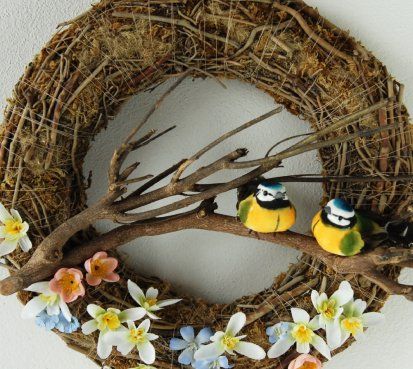 23.3. VÝLET DO SLATIŃAN – program „Od semínka k pralesu“ v 8,15 hod. odjezd z MŠ, 4. a 6. třída (Šablony III.)24.3. ZDRAVÁ VÝŽIVA – program pro 3.třídu od 9 hod. a pro 4.třídu od 10 hod.(Program Zdravá 5)29.3. DIVADLO V MŠ – JAK HONZA KE ŠTĚSTÍ PŘIŠEL v 9 hod. a v 10,15 hod. (1. – 6.třída)30.3. JARNÍ FOTOGRAFOVÁNÍ V MŠ- ukázka fotografií je v dětských šatnách31.3. EKOCENTRUM PALETA téma: Jaro          4. třída od 8,45 hod. (přijďte včas do MŠ)31.3. EKOCENTRUM PALETA téma: Bylinky 3.třída od 10,10 hod.DUBEN    1.4. SFÉRICKÉ KINO – téma filmů - uvedeny na webu a na třídách (pro všechny třídy)                                                                                               9.4. LIDOVÝ BĚH VAŇKA VAŇHY – zveme rodiče s dětmi na pardubický běh – účast i pedagogů školy zajištěna   13.4. VELIKONOČNÍ HRA  - pro všechny třídy s dárkem pro děti od Spolu rodičů  20.4. ŽIVÍ DRAVCI V MŠ  (sokolník)  - program na zahradě  od 10.30hod. – pro všechny třídy                                                                  27.4. FOTOGRAFOVÁNÍ TŘÍD
KVĚTEN3.5. Přednáška k bezpečnosti dětí s policisty  Městské policie pro 3. a 4. třídu, od 9,15hod. pro předškoláky4.5. KNIHOVNA  - tř. Myšek v 10 hod.5.5. KNIHOVNA  - tř. Medvídci v 10 hod.10.5. KOUZELNÍK „JIŘÍČEK “ V MŠ  od 9hod. a 10. hod.  (1.  – 6. třída)                     25.5. EKOCENTRUM PALETA - program „Voda“  3. třída v 10,10 hod.BESÍDKY A JARNÍ DÍLNIČKY – termíny budou vyvěšeny na třídáchČERVEN1.6. DEN DĚTÍ – dopolední hry v MŠ, občerstvení hrazeno ze Spolku rodičů 2.6. Divadlo Úsměv – O kominíku Kryštofovi – v 9 a v 10 hod. 1. – 6.třída23.6. MALÁ ŠKOLNÍ AKADEMIE - odpolední slavnost v MŠ PLAVECKÝ VÝCVIK  každé pondělí_1. 2. 5. 6. tř.  10 lekcí, časové termíny:  25.4., 2.5., 9.5., 16.5., 23.5.,30.5., 6.6., 13.6., 20.6., 27.6. a kyvadlová doprava je hrazena spol. rodičů. IN-LINE BRUSLE se SKI FANATIC – předpoklad  duben – květen (termíny budou upřesněny)ŠKOLA V PŘÍRODĚ  - 16. – 20.5. 2022 na SEČI  - 3.třída, 4.třída a předškolní děti ze 6.třídy s programem od Ski FanaticSOKOL - program od České obce sokolské – cvičení  po celé pololetí  pro všechny třídy 

Masáže - program MISP– červen,  3. a 4.třída (bude teprve objednáno)

Chystáme na období 3 –6 /2022 VÝLETY, jejich   aktuální termíny budou uvedeny na webu MŠ a na nástěnkách na třídách.Program -  Jóga ve školce – březen, duben ve dnech Po, Út 1. – 6.třída _ hrazeno Spolkem rodičů. Začínáme již 14. 3. 2022 (rozpis na tř.)

EKOLOGICKÉ SBĚROVÉ AKTIVITY 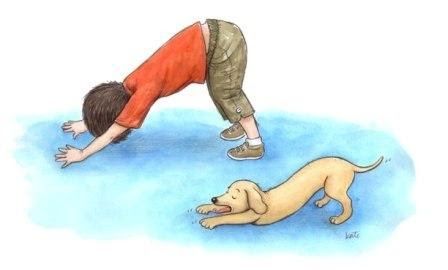 Sběr papíru – Prosíme Vás, abyste papír roztřídili a svázali provázkem.
Sběrové místo je za školní kuchyní – odváží sběr  - soutěž SmP a.s. 
Sběr PET lahví – soutěž SmP a.s. Sbíráme PET lahve různých velikostí, sešlápnuté. Buď jsou jednorázově (po výzvě) dané igelitové pytle v dětských šatnách nebo  se PET lahve vhazují venku do žlutého kontejneru. Sběr použitého kuchyňského oleje – odvoz FRITEX s.r.o.Sběrové místo u dílny – černý kontejner – olej musí být uzavřený v PET lahvích. 
Učme děti, že oleje nepatří do kanalizace!
 RECYKLOHRANÍ – MŠ získává odměnu Sběr použitých baterií a tonerůPoužité tonery můžete vhazovat do označených krabic u dílny za ředitelnou. Použité vybité baterie vhazujte do vyznačených nádob v šatnách jednotlivých tříd-„baterkožrouti“.Sběr drobných elektrospotřebičůMůžete vhazovat veškeré drobné elektrospotřebiče, které se vejdou do červené sběrné nádoby. Nevhazujte sem baterie a žárovky, staré, funkční i nefunkční mobilní telefony.    Děkujeme, že pomáháte.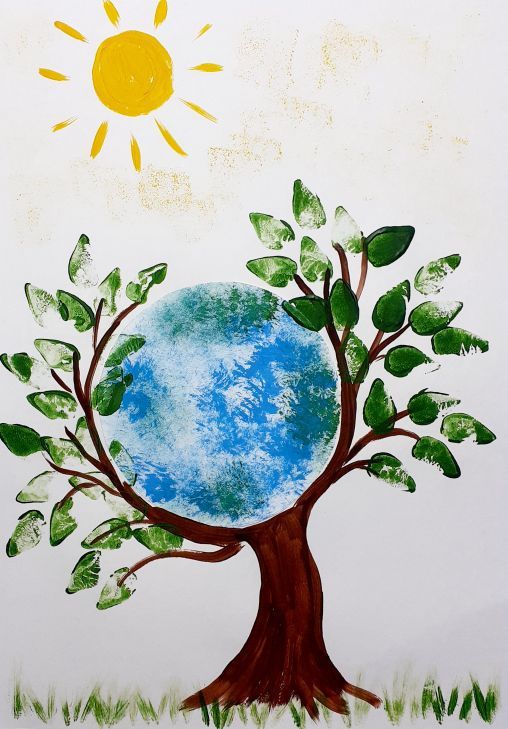 *****************************Spolek rodičů při MŠ Pospíšilovo nám.  Rodiče, žádáme o včasné uhrazení členských příspěvků za rok 2021/2022.                                                                                                                                                                                                                                                                                                                                                                                                                                                                                                                                                                                                                                                                                                                                                                                                                                                                                                                                                                                                                                                                                                                                                                                                                                                                                                                                                                                                                                                                                                                                                                                                                                                                                                                                                                                                                                                                                                                                                                                                                                                                                                                                                                                                                                                                                                                                                                                                                                                                                                                                                                                                                   Všechny zde uvedené akce a další aktivity  jsou spolufinancované nebo plně hrazené dětem ze Spolku rodičů. Děkujeme.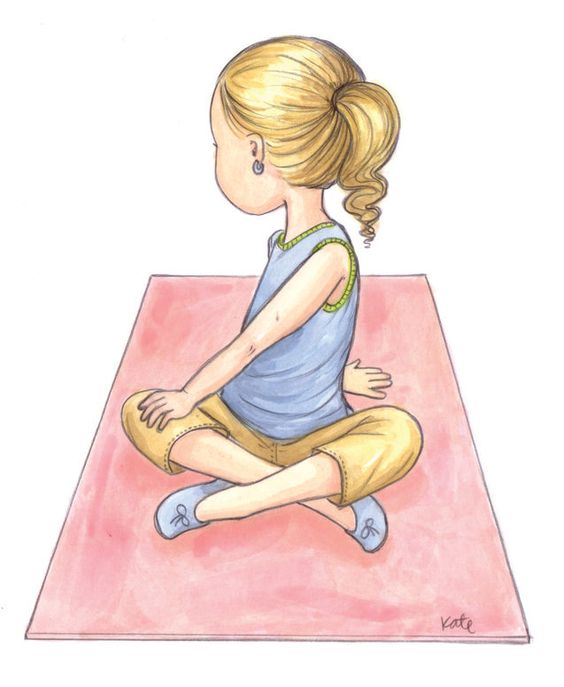 